APPROVEDThe Place at Corkscrew, The Place HOA Master Association, Inc.Board of Director’s meetingWhen: 10/10/2022 7:00PMWhere: Barefoot Bar & Grill, 19921 Beechcrest Place, Estero, Florida 33928Board of DirectorsEileen Barrett (P) Term expires 2024 – In person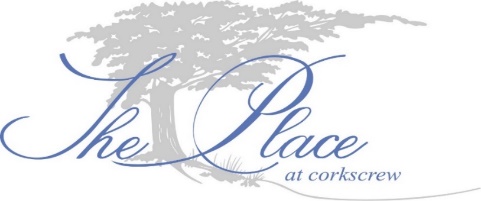 Tom Butler (VP) Term expires 2024 – In personEd Casey (T) Term expires 2024 – In personNick Correll (S) Term expires 2023 – In personGary Helwig (D) Term expires 2023 – In person Call to order. The meeting was called to order at 7:00PM.Establish a quorum. All directors are present either in person or via phone. Proof of notice. Notice was posted in accordance with F.S. 720.  Officer’s report. President, Eileen Barrett reported a summary of the last 102 days under the HOA Member’s Board of Director’s control. Vice President, Tom Butler reported the hurricane cleanup efforts with Sunnygrove. The Finance Committee has been asked to research any possible FEMA options. Treasurer, Ed Casey reported the 2023 draft budget should be available to review by Friday. The Budget Meeting will be November 01, 2023 at 7:00PM. Old Business. New Business. Hurricane Recovery. VP, Tom Butler reported on the committee storm shutter rules and suggested there be a short moratorium regarding RV/Boats/Trailers parking at The Place. The manager has been tasked with reported the results of a survey of how many RV/Trailers/Boats are parked at The Place. President, Eileen Barrett suggested the community hold education regarding golf cart driving rules. Disaster Plan for The Place. President, Eileen Barrett reported the Disaster Plan is currently being developed. The plan should be complete in a few weeks. Once completed and reviewed, the Plan will be blasted out to the community and put on the website. Budget. The Board of Directors discussed budget and future plans. Security at Guard Houses. President, Eileen Barrett reported the Board of Directors are considering ideas to change the dynamics of how the guard houses are manned. This matter is tabled for future communications.Sunnygrove Hurricane Ian cleanup efforts. President, Eileen Barrett Sunnygrove is onsite 7 days per week to cleanup and brace fallen trees, beginning in Phase I. Sunnygove will move to Phase II once Phase I is completed.  Security/Safety IT items. Committee chair Tim Kroeger reported on the updates currently completed regarding new email addresses, website, and the committee’s “Part II Proposal”. Next BoD Meeting. Currently scheduled for November 01, 2022 at 7PM for a Budget Meeting. Adjournment. Respectfully submitted,Ron Czarnik, LCAMFor the Board of Directors 